Vår saksbehandler: Olav ReiersenE-post: olav.reiersen@utdanningsdirektoratet.noVår dato:26.8.2013Vår referanse:2013/207Deres dato:Deres referanse: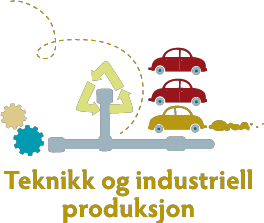 Dagsorden for møte 4-2013 i Faglig råd for teknikk og industriell produksjon.Sted: Hurtigruten mellom Bodø og Tromsø3. september 2013Sak 42-13 Godkjenning av innkallingSak 43-13 Referat fra møte 3-2013Se vedlegg.Sak 44-13 Fokusområder og utviklingsredegjørelsen Plan for arbeidet med utviklingsredegjørelsene.Frist for utviklingsredegjørelsene er 31.12.2013Sak 45-13 Tema/saker på utvidet rådsmøte 29. – 30. oktoberUtviklingsredegjørelseneResultat fra arbeidsgruppen kran og løfteoperasjonerHva skjer internasjonalt? Ekstern innleder. 
Hva skjer med fag- og yrkesopplæring i Europa? Endringer i fag, samarbeid mellom land. Felles systemer. StatistikkSak 46-13 Høring – gjennomgående dokumentasjonSe vedlagt utkast til vedtak.Sak 47-13 Høring – Krav til relevant kompetanse i undervisningsfagetSe vedlagt utkast til vedtak.Sak 48-13 Kvalitet i fagopplæringen Innspillsfristen for vårt arbeid med «Kvalitet i fagopplæringen» er 15. september 2013. Se informasjon om innspill. Se vedlagt utkast til uttalelse.Sak 49-13 Eventuelt